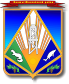 МУНИЦИПАЛЬНОЕ ОБРАЗОВАНИЕХАНТЫ-МАНСИЙСКИЙ РАЙОНХанты-Мансийский автономный округ – ЮграАДМИНИСТРАЦИЯ ХАНТЫ-МАНСИЙСКОГО РАЙОНАР А С П О Р Я Ж Е Н И Еот 08.09.2015                                                                                          № 1182-рг. Ханты-МансийскОб утверждении Устава муниципального бюджетного образовательного учреждения дополнительного образования Ханты-Мансийского района«Детская музыкальная школа» 	В целях приведения правовых актов администрации Ханты-Мансийского района в соответствие с Федеральным законом от 29.12.2012 № 273-ФЗ «Об образовании в Российской Федерации»:1. Утвердить Устав муниципального бюджетного образовательного учреждения дополнительного образования Ханты-Мансийского района «Детская музыкальная школа» в новой редакции (прилагается).	2. Директору муниципального бюджетного образовательного учреждения дополнительного образования Ханты-Мансийского района «Детская музыкальная школа» Капралову В.В. направить Устав                         в межрайонную инспекцию Федеральной налоговой службы России № 1 по Ханты-Мансийскому автономному округу – Югре для регистрации.3. Признать утратившими силу:распоряжение администрации Ханты-Мансийского района                        от 16.01.2012 № 25-р «Об утверждении Устава муниципального бюджетного образовательного учреждения дополнительного образования детей Ханты-Мансийского района «Детская музыкальная школа»;распоряжение администрации Ханты-Мансийского района                          от 27.04.2012 № 504-р «О внесении изменений в Устав муниципального бюджетного образовательного учреждения дополнительного образования детей Ханты-Мансийского района «Детская музыкальная школа»;распоряжение администрации Ханты-Мансийского района                         от 02.10.2013 № 1298-р «О внесении дополнений в распоряжение администрации Ханты-Мансийского района от 16.01.2012 № 25-р                  «Об утверждении Устава муниципального бюджетного образовательного учреждения дополнительного образования детей Ханты-Мансийского района «Детская музыкальная школа»;распоряжение администрации Ханты-Мансийского района                        от 27.05.2014 № 704-р «О внесении изменений в распоряжение администрации Ханты-Мансийского района от 16.01.2012 № 25-р                   «Об утверждении Устава муниципального бюджетного образовательного учреждения дополнительного образования детей Ханты-Мансийского района «Детская музыкальная школа».4. Контроль за выполнением распоряжения возложить                               на заместителя главы администрации Ханты-Мансийского района                    по социальным вопросам.Глава администрацииХанты-Мансийского района                                                        В.Г.Усманов    УТВЕРЖДЕНраспоряжением администрацииХанты-Мансийского районаот 08.09.2015 № 1182-рУСТАВмуниципального бюджетного образовательного учреждениядополнительного образования Ханты-Мансийского района«Детская музыкальная школа»2015 год1. Общие положения1.1. Муниципальное бюджетное образовательное учреждение дополнительного образования Ханты-Мансийского района «Детская музыкальная школа» (далее – Бюджетное учреждение) является муниципальным бюджетным учреждением, реализующим дополнительные образовательные программы и услуги в интересах личности, общества, государства.1.2. Бюджетное учреждение является по своему типу образовательным учреждением дополнительного образования по виду детской музыкальной школы (детская школа искусств по видам искусств).1.3. Бюджетное учреждение создано на основании Конституции РФ, в соответствии с Федеральным законом от 29.12.2012 № 273-ФЗ                     «Об образовании в Российской Федерации», Федеральным законом             от 12.01.1996 № 7-ФЗ «О некоммерческих организациях», приказом Министерства образования и науки Российской Федерации от 29.08.2013 № 1008 «Об утверждении Порядка организации и осуществления образовательной деятельности по дополнительным общеобразовательным программам», законодательством Российской Федерации в сфере образования, нормативными актами Ханты-Мансийского автономного округа – Югры, нормами международного права, муниципальными правовыми актами.1.4. Официальное полное наименование Бюджетного учреждения: муниципальное бюджетное образовательное учреждение дополнительного образования Ханты-Мансийского района «Детская музыкальная школа»; сокращенное наименование: МБОУ ДО Ханты-Мансийского района «Детская музыкальная школа».1.5. Бюджетное учреждение является юридическим лицом с момента его государственной регистрации, может иметь самостоятельный баланс, имеет синюю печать и фирменный бланк со своим наименованием, обладает обособленным имуществом на праве оперативного управления            и отвечает по своим обязательствам находящимися в его распоряжении денежными средствами. Бюджетное учреждение имеет лицевые счета                               в финансовом органе администрации Ханты-Мансийского района, открытые в установленном порядке, от своего имени приобретает                       и осуществляет имущественные и личные неимущественные права, исполняет обязанности, выступает истцом и ответчиком в суде.1.6. Учредителем Бюджетного учреждения является муниципальное образование Ханты-Мансийский район. Функции и полномочия учредителя осуществляет комитет по культуре, спорту и социальной политике администрации Ханты-Мансийского района (далее – Комитет)                   в порядке, установленном муниципальным правовым актом администрации Ханты-Мансийского района.1.7. Бюджетное учреждение отвечает по своим обязательствам всем находящимся у него на праве оперативного управления имуществом,                  как закрепленным за бюджетным учреждением собственником имущества, так и приобретенным за счет доходов, полученных                                                 от предпринимательской и иной приносящей доход деятельности,                       за исключением особо ценного движимого имущества, закрепленного                      за Бюджетным учреждением собственником этого имущества                               или приобретенного Бюджетным учреждением за счет выделенных собственником имущества Бюджетного учреждения средств, а также недвижимого имущества. Собственник имущества Бюджетного учреждения не несет ответственности по обязательствам Бюджетного учреждения.1.8. Права юридического лица Бюджетного учреждения в части ведения финансово-хозяйственной деятельности, предусмотренной настоящим Уставом и направленной на обеспечение образовательного процесса, возникают с момента внесения соответствующей записи                        в Единый государственный реестр юридических лиц. Право на ведение образовательной деятельности и льготы, установленные законодательством Российской Федерации, возникают у Бюджетного учреждения с момента выдачи ему лицензии.1.9. В Бюджетном учреждении по инициативе обучающихся могут создаваться детские общественные организации и объединения. Создание и деятельность в Бюджетном учреждении организационных структур политических партий, общественно-политических и религиозных движений и организаций (объединений) не допускается.1.10. Бюджетное учреждение несет в установленном законодательством Российской Федерации порядке ответственность                   за: невыполнение функций, определенных настоящим Уставом, реализацию не в полном объеме образовательных программ; соответствие форм, методов и средств организации образовательного процесса возрасту, интересам, потребностям детей; жизнь и здоровье детей и работников Бюджетного учреждения во время образовательного процесса; нарушение прав и свобод обучающихся и работников Бюджетного                       учреждения; иное, предусмотренное законодательством Российской Федерации.1.11. Место нахождения, юридический и почтовый адрес Бюджетного учреждения: 628520, Российская Федерация, Тюменская область, Ханты-Мансийский автономный округ – Югра, Ханты-Мансийский район, п. Горноправдинск, ул. Петелина, д. 2А.Бюджетное учреждение создаётся на неопределенный срок.1.12. Бюджетное учреждение по согласованию с учредителем                         в целях выявления и развития музыкальных способностей                                детей, формирования общей культуры может открывать филиалы, отделения, структурные подразделения, не обладающие правами юридического лица. На момент государственной регистрации настоящего Устава Бюджетное учреждение имеет отделения без права юридического лица:628521, Российская Федерация, Тюменская область, Ханты-Мансийский автономный округ – Югра, Ханты-Мансийский район,                   п. Бобровский, ул. Юбилейная, д. 16;628544, Российская Федерация, Тюменская область, Ханты-Мансийский автономный округ – Югра, Ханты-Мансийский район,                    п. Кедровый, ул. Ленина, д. 9а;628532, Российская Федерация, Тюменская область, Ханты-Мансийский автономный округ – Югра, Ханты-Мансийский район,                     п. Луговской, ул. Гагарина, д. 37;628546, Российская Федерация, Тюменская область, Ханты-Мансийский автономный округ – Югра, Ханты-Мансийский район,                     п. Красноленинский, ул. Обская, д. 19;628518, Российская Федерация, Тюменская область, Ханты-Мансийский автономный округ – Югра, Ханты-Мансийский район,                      с. Цингалы, ул. Советская, д. 2;628501, Российская Федерация, Тюменская область, Ханты-Мансийский автономный округ – Югра, Ханты-Мансийский район,                      с. Кышик,  ул. Зеленая, д. 5;628506, Российская Федерация, Тюменская область, Ханты-Мансийский автономный округ – Югра, Ханты-Мансийский район,                      с. Селиярово, ул. Братьев Фирсовых, д. 24 А.2. Предмет, задачи, цели Бюджетного учреждения	2.1. Цель деятельности Бюджетного учреждения: формирование гармонично развитой личности, развитие мотивации к познанию                           и творчеству, способности к самоопределению, самореализации                            и адаптации в постоянно изменяющихся условиях, реализация дополнительных образовательных программ и услуг в области                начального музыкального образования в интересах личности, общества, государства.	2.2. Основные задачи Бюджетного учреждения: реализация образовательных программ дополнительного образования детей в области начального музыкального образования; осуществление подготовки детей для поступления в высшие музыкальные учебные учреждения через реализацию развивающих дополнительных образовательных программ;создание благоприятных условий для музыкального, слухового                  и эмоционального развития личности, формирование ее общей              культуры;удовлетворение образовательных потребностей граждан в области музыкального образования и эстетического воспитания; вовлечение максимально возможного числа детей в систематическое занятие музыкой, выявление их склонности и пригодности для дальнейших занятий музыкой, воспитание устойчивого интереса к ним;осуществление гармоничного развития личности, воспитание ответственности и профессионального самоопределения в соответствии              с индивидуальными способностями обучающихся;обеспечение повышения уровня общей музыкальной подготовленности, удовлетворение потребности детей в музыкальных занятиях;создание необходимых условий для самовыражения                                         и самореализации личности обучающихся, творческого труда;создание районных детских музыкальных коллективов и организация их участия в районных, окружных, всероссийских конкурсах, концертах                       и иных творческих мероприятиях; создание условий для адаптации детей к жизни в обществе; реализация дополнительных образовательных программ через разработку и реализацию образовательных проектов, способствующих включению обучающихся в современные формы мышления, коммуникации и деятельности; организация содержательного досуга, проведение районных культурно-массовых, музыкальных мероприятий;создание условий для осознанного выбора и освоения профессии; организация взаимодействия с учреждениями дополнительного образования детей окружного уровня, учебными заведениями высшего               и среднего профессионального образования; интеграция с общеобразовательными учреждениями для решения задач в сфере начального музыкального образования; 	поддержание и сохранение здоровья участников образовательного процесса.	2.3. Предметом деятельности Бюджетного учреждения является:реализация дополнительных образовательных программ в сфере начального музыкального образования;организация работы по повышению квалификации работников Бюджетного учреждения;разработка учебных планов, программ, учебных пособий, методической, справочной литературы, аудио- и видеопродукции,                       баз данных по направлению дополнительного образования;организация музыкальных конкурсов, выступлений, концертов; 	организация мероприятий, направленных на достижение результатов;осуществление мер по реализации программ и методик, направленных на формирование законопослушного поведения обучающихся;обеспечение физического и эмоционального благополучия обучающихся Бюджетного учреждения;выявление и развитие способностей обучающихся, обеспечение непрерывности образования;	разработка, апробация и внедрение прогрессивных  образовательных и воспитательных программ и технологий.3. Виды деятельности Бюджетного учреждения	3.1. Бюджетное учреждение осуществляет в порядке, установленном действующим законодательством Российской Федерации, следующие виды деятельности:	3.1.1. Образовательную деятельность в области дополнительного образования детей.3.1.2. Финансовую и хозяйственную деятельность.3.1.3. Деятельность по предоставлению платных дополнительных образовательных услуг.	3.1.4. Предпринимательскую деятельность и иную приносящую доход деятельность в порядке, установленном действующим законодательством Российской Федерации.	3.2. Бюджетное учреждение осуществляет обучение                                     по образовательным программам дополнительного образования:основные программы в области начального музыкального образования детей (рекомендованные программы);	дополнительные предпрофессиональные общеобразовательные программы в области искусств;	дополнительные программы (программы общеразвивающего характера).	3.3. Бюджетное учреждение имеет право за рамками дополнительных образовательных программ оказывать следующие платные дополнительные образовательные услуги: дополнительные образовательные услуги, выходящие за рамки финансируемых из бюджета образовательных программ, по договорам               с юридическими и физическими лицами (организация хоровых коллективов, народных оркестров, вокальных ансамблей);обучение лиц, не являющихся учащимися Бюджетного учреждения, игре на музыкальных инструментах (аккордеон, баян, скрипка, домра, гитара);репетиторство по сольфеджио и инструменту для выпускников Бюджетного учреждения, поступающих в средние и высшие музыкальные учебные заведения;организация и проведение на базе Бюджетного учреждения учебно-методических мероприятий;организация концертов, музыкальных фестивалей, конкурсов детского творчества;	оказание иных платных дополнительных образовательных                   услуг, не противоречащих требованиям законодательства Российской Федерации.	3.4. Дополнительные платные услуги не могут быть оказаны вместо образовательной      деятельности      (по      основным       образовательным программам), финансируемой за счет бюджета.	3.5. Бюджетное учреждение обязано получить лицензии (разрешения) на те виды платных дополнительных образовательных услуг, которые сопровождаются итоговой аттестацией и выдачей соответствующего документа об уровне образования и (или) квалификации в порядке, установленном действующим законодательством Российской Федерации.	3.6. Доход от платных дополнительных образовательных услуг используется Бюджетным учреждением в соответствии с уставными целями.	3.7. Бюджетное учреждение по договоренности и (или совместно               с учреждениями, предприятиями, организациями) может проводить профессиональную подготовку, в том числе за плату, при наличии лицензии на данный вид деятельности. Воспитанникам, сдавшим квалификационные экзамены, выдается свидетельство (удостоверение)            о присвоении квалификации (разряда) по профессии.	3.8. В случае оказания платных дополнительных образовательных услуг вместо образовательной деятельности, финансируемой за счет средств бюджета, средства, заработанные посредством такой деятельности, изымаются учредителем в его бюджет. Бюджетное учреждение вправе оспорить указанное действие учредителя в суде.	3.9. Вопросы, касающиеся оказания платных дополнительных образовательных услуг, не урегулированные настоящим Уставом, регламентируются Положением о платных дополнительных услугах                и действующим законодательством Российской Федерации.	3.10. Бюджетное учреждение по согласованию с другими образовательными учреждениями на договорной основе может осуществлять производственную практику обучающихся данных образовательных учреждений на своей территории, а также может предоставлять воспитанникам учреждения производственную практику              на территории предприятий и организаций (на договорной основе)                      по профилю работы Бюджетного учреждения. При этом тематика                            и содержание работы должны соответствовать профессиональному развитию воспитанников в осваиваемой профессии.	3.11. Бюджетное учреждение организует и проводит массовые мероприятия, создает необходимые условия для совместного труда, отдыха детей, родителей (законных представителей).	3.12. Бюджетное учреждение может создавать объединения воспитанников в других образовательных учреждениях, предприятиях               и организациях на основании договора.4. Организация образовательного процесса	4.1. Организация образовательного процесса в Бюджетном учреждении строится на основе учебного плана, плана работы на учебный год, плана методической работы, расписания занятий и дополнительных образовательных программ. Учебная нагрузка обучающихся не должна превышать норм, предельно допустимых нагрузок, определенных СанПиНом.4.2. Расписание занятий составляется администрацией Бюджетного учреждения по представлению преподавателя в целях установления              более благоприятного режима учебных занятий, отдыха обучающихся, обучения их в общеобразовательных и других учреждениях с учетом возрастных особенностей детей и установленных санитарно-гигиенических норм.4.3. Занятия в Бюджетном учреждении проводятся на русском языке, по пятибалльной системе оценки знаний учащихся, в соответствии               с примерными образовательными программами. Педагогические работники могут разрабатывать рабочие программы, которые рассматриваются педагогическим советом и утверждаются директором Бюджетного учреждения.Бюджетное учреждение реализует свою деятельность по следующим направлениям:музыкальный инструмент;сольфеджио;музыкальная литература;хор;оркестр;ансамбль.4.4. Основными формами образовательного процесса являются: индивидуальные и групповые занятия с преподавателем;предусмотренные учебными планами, программами контрольные мероприятия: зачеты, академические концерты, прослушивания, экзамены;самостоятельная (домашняя) работа учащихся;внеурочные классные мероприятия: классные собрания, концерты, утренники, конкурсы;культурно-просветительские мероприятия: концерты                                      в общеобразовательных школах и учреждениях культуры, лекции-беседы. 	4.5. Бюджетное учреждение комплектует свои учебные группы из числа всех желающих детей дошкольного и школьного возраста, учащихся, не достигших предельного возраста обучающихся. Наполняемость групп определяется с учетом психофизиологической                    и педагогической целесообразности, условий работы, а также установленных нормативов, и ежегодно утверждается Педагогическим советом Бюджетного учреждения. Максимально допустимая численность учащихся в классе – 30 человек.	4.6. Режим занятий, установленный в Бюджетном учреждении.Бюджетное учреждение организует работу с учащимися в течение всего календарного года, увеличивая её объём в каникулярное время,                             в праздничные и выходные дни.В период каникул Бюджетное учреждение организует разнообразную массовую работу с учащимися, предоставляя им возможность для полноценного досуга и отдыха.Учебный год в Бюджетном учреждении начинается с 1 сентября текущего года. Продолжительность учебного года  с первого по седьмой классы составляет 39 недель, в восьмом классе – 40 недель. Продолжительность учебных занятий в первом классе составляет 32 недели, со второго                      по восьмой классы – 33 недели. При реализации программы «Фортепиано» с дополнительным годом обучения и при реализации программы «Народные инструменты» со сроком обучения 8 лет продолжительность учебного года в восьмом классе составляет 39 недель, в девятом классе – 40 недель, продолжительность учебных занятий в девятом классе составляет 33 недели.При реализации программы «Народные инструменты» со сроком обучения 5 лет продолжительность учебного года с первого по четвертый классы составляет 39 недель, в пятом классе – 40 недель. Продолжительность учебных занятий с первого по пятый классы составляет 33 недели. При реализации программы «Народные инструменты» с дополнительным годом обучения продолжительность учебного года в пятом классе составляет 39 недель, в шестом классе –                40 недель, продолжительность учебных занятий в шестом классе составляет 33 недели.4.6.1. Продолжительность каникул.В учебном году предусматриваются каникулы в объеме не менее                 4 недель, в первом классе для обучающихся по образовательным программам со сроком обучения 8 лет устанавливаются дополнительные недельные каникулы. Летние каникулы устанавливаются в объеме                      13 недель, за исключением последнего года обучения. Осенние, зимние, весенние каникулы проводятся в сроки, установленные при реализации основных образовательных программ начального общего и основного общего образования.4.6.2. Занятия в Бюджетном учреждении проводятся в одну учебную смену.4.6.3. Продолжительность урока составляет 45 минут.4.6.4. Продолжительность перемен между уроками составляет                  не менее 10 минут. 4.6.5. В зависимости от уровня подготовленности учащихся разрешается уменьшение или увеличение недельной нагрузки, но не более чем на 25 процентов в общем годовом объеме учебной работы. Учебные нагрузки не должны превышать норм, рекомендованных органами здравоохранения. 4.7. Порядок комплектования классов:4.7.1. Количество классов в Бюджетном учреждении определяется             в   зависимости   от    укомплектованности    преподавательским    составоми количества обучающихся в Бюджетном учреждении.	4.7.2. Младшими классами считаются:	фортепианное отделение – 1 – 4 классы;	народное отделение – 1 – 4 классы;	народное отделение при сроке обучения 5 лет – 1 – 2 классы.	4.7.3. Старшими классами считаются:	фортепианное отделение – 5 – 8 классы;	народное отделение – 5 – 8 классы;	народное отделение при сроке обучения 5 лет – 3 – 5 классы.	4.7.4. Хор и хоровые группы формируются из учащихся старших                и младших классов.	4.7.5. Количественный состав по музыкальному инструменту                     на фортепианном и народном отделениях – 1 человек.	4.7.6. Количественный состав групп по сольфеджио и музыкальной литературе:	с 1 по 8 классы фортепианного и народного отделений –                                от 3 человек;	с 1 по 5 классы народного отделения – от 3 человек.	4.7.7. Количественный состав групп по хору – от 12 человек. 	4.7.8. Количественный состав оркестра – от 6 человек.	4.7.9. Количественный состав ансамбля фортепианного и народного отделений – 2 человека.	4.8. Обучение в Бюджетном учреждении в зависимости от возраста      и уровня подготовки детей предусматривает решение следующих задач:музыкальное воспитание и развитие творческих способностей обучающихся;владение инструментом, развитие музыкального слуха, ритма, музыкальной памяти;подготовка к профессиональной деятельности.  4.9. Учебная работа с учащимися Бюджетного учреждения проводится преподавателями, которые должны иметь утвержденные администрацией Бюджетного учреждения планы работы на год и на месяц, журналы учета работы.4.10. Порядок приема учащихся в Бюджетное учреждение.В Бюджетное учреждение принимаются дети, проживающие                                          на территории Ханты-Мансийского района, достигшие возраста шесть лет и шесть месяцев, успешно прошедшие вступительное прослушивание                     и не имеющие медицинских противопоказаний для обучения. 4.10.1. Для зачисления ребенка в Бюджетное учреждение родители (законные  представители)  предоставляют  в  администрацию Бюджетного учреждения следующие документы:заявление;медицинскую справку о состоянии здоровья ребенка;копию свидетельства о рождении ребенка (с предоставлением оригинала для сверки);фотографию ребенка размером 3 х 4.4.10.2. В Бюджетное учреждение зачисляются дети, получившие           при вступительном прослушивании оценку не менее 3-х баллов.4.10.3. Приемные прослушивания проводятся преподавателями Бюджетного учреждения с 20 мая по 10 июня текущего года.4.10.4. Прием обучающегося в Бюджетное учреждение оформляется приказом директора не позднее 30 августа текущего года и доводится              до сведения родителей (законных представителей).4.10.5. В случае перевода из других детских музыкальных школ, при предоставлении подтверждающих обучение документов возможен прием обучающихся в Бюджетное учреждение в течение учебного года в классы первого, второго и последующих годов обучения.4.11. Аттестация обучающихся.В соответствии с Положением о системе оценивания администрацией Бюджетного учреждения устанавливается: форма и порядок проведения промежуточной аттестации                               в соответствии с годовым учебным календарным графиком;контрольные прослушивания и зачеты проводятся в декабре, феврале, марте, апреле, мае;четвертные оценки выставляются по результатам текущей успеваемости; итоговые оценки по музыкальному инструменту выставляются экзаменационной комиссией; годовые оценки по остальным учебным предметам выставляются преподавателями Бюджетного учреждения на основании фактического уровня знаний, умений и навыков к концу учебного года с учетом четвертных оценок.4.11.1. Обучающийся может быть не аттестован по одному или нескольким предметам за четверть по болезни или другим уважительным причинам, в остальных случаях решение об итоговой оценке принимается педагогическим советом учреждения.4.12. Порядок перевода обучающихся на следующий год обучения:обучающиеся, освоившие в полном объеме образовательные программы, переводятся в следующий класс;перевод учащихся в класс обучения следующего года осуществляется приказом директора по решению педагогического совета на основании успешно пройденной аттестации по пройденной учебной программе;обучающиеся, не выполнившие учебные планы и программу                      по болезни или другим уважительным причинам, не могут быть переведены в следующие классы;обучающимся, не сдавшим выпускные экзамены по одной                          или нескольким дисциплинам, может быть выдана справка                                    об успеваемости по предметам, пройденным за время обучения                             в Бюджетном учреждении; обучающиеся, имеющие по итогам учебного года академическую задолженность по одному предмету, решением педагогического                       совета Бюджетного учреждения переводятся в следующий класс условно;ответственность за ликвидацию учащимися академической задолженности в течение первой четверти следующего учебного года возлагается на их родителей (законных представителей). Бюджетное учреждение обязано создать условия обучающимся для ликвидации                этой задолженности и обеспечить контроль за своевременностью                             ее ликвидации. 4.12.1. Любые переводы в течение учебного года в Бюджетном учреждении осуществляются по решению педагогического совета.4.12.2. За учащимся сохраняется место в Бюджетном учреждении                   в случае болезни или прохождения санаторно-курортного лечения. 4.12.3. Обучающиеся, окончившие Бюджетное учреждение, имеют право поступить в соответствующие средние специальные учебные заведения на общих основаниях. 4.13. Выпускниками Бюджетного учреждения являются учащиеся, прошедшие все этапы обучения и успешно сдавшие все аттестационные экзамены. Выпускникам выдается Свидетельство об окончании муниципального бюджетного образовательного учреждения дополнительного образования Ханты-Мансийского района «Детская музыкальная школа».	4.14. 	Порядок отчисления обучающихся из Бюджетного учреждения:4.14.1. Отчисление обучающегося из Бюджетного учреждения производится на основании приказа директора Бюджетного учреждения             в следующих случаях:при наличии систематических пропусков образовательного процесса без уважительных причин; при наличии медицинского заключения о состоянии здоровья обучающегося, препятствующего его дальнейшему обучению                                в Бюджетном учреждении;при систематическом нарушении родителями (законными представителями) обучающегося прав и законных интересов обучающихся и работников Бюджетного учреждения или препятствии осуществлению образовательного процесса; при невыполнении родителями (законными представителями) обучающегося иных условий, определенных Уставом Бюджетного учреждения.4.14.2. Допускается исключение из Бюджетного учреждения обучающихся, достигших 15-летнего возраста, по решению педагогического совета Бюджетного учреждения за совершение противоправных действий, грубые и неоднократные нарушения настоящего Устава. 4.14.3. Приказ об отчислении обучающегося из Бюджетного учреждения издается на основании ходатайства педагога или на основании решения Педагогического совета.4.15. Зачисление, перевод, отчисление и выпуск учащихся оформляются приказом директора Бюджетного учреждения.5. Участники образовательного процесса5.1. Участниками образовательного процесса Бюджетного учреждения являются педагогические работники Бюджетного учреждения, учащиеся Бюджетного учреждения и родители (законные представители).5.2. Администрация Бюджетного учреждения обязана ознакомить обучающихся, родителей (законных представителей) при поступлении                   в Бюджетное учреждение, педагогических работников при приеме                         на работу в Бюджетное учреждение с Уставом Бюджетного учреждения, лицензией на право ведения образовательной деятельности,                 локальными нормативными актами Бюджетного учреждения и другими документами, регламентирующими образовательный процесс. Порядок приема в Бюджетное учреждение в части, не урегулированной законодательством, определяется учредителем. Требования Устава                       и локальных нормативных актов обязательны для всех участников образовательного процесса.5.3. Учащиеся Бюджетного учреждения имеют право на:получение бесплатного дополнительного образования в соответствии с программами;получение дополнительных (в том числе платных) образовательных услуг;обучение по индивидуальным планам при наличии возможности                в Бюджетном учреждении;уважение и защиту человеческого достоинства, свободу совести                      и информации, свободное выражение собственных взглядов                                     и убеждений, свободное посещение мероприятий, не предусмотренных учебным планом;выбор направления обучения из преподаваемых в Бюджетном учреждении;создание в Бюджетном учреждении детских общественных объединений;представление Бюджетного учреждения на концертах, выступлениях, конкурсах и т.д.;обращение в случае нарушения своих прав с предложением или                  с жалобой к директору Бюджетного учреждения, Председателю Комитета, учредителю. При рассмотрении обращения, предложения или жалобы учащийся имеет право на защиту своих интересов родителями (законными представителями) или другими лицами, выбранными учащимся и его родителями (законными представителями). Срок рассмотрения обращений, предложений и жалоб не может превышать одного месяца с момента поступления;бесплатное пользование материально-технической базой Бюджетного учреждения;открытую и объективную оценку своих знаний и умений по каждому предмету;перевод в другие учебные учреждения соответствующего типа;условия обучения, гарантирующие охрану и укрепление здоровья;иные права, предусмотренные действующим законодательством                 и локальными нормативными актами Бюджетного учреждения.5.4. Учащиеся Бюджетного учреждения обязаны:выполнять Устав Бюджетного учреждения и Правила                    поведения учащихся, другие локальные нормативные акты Бюджетного учреждения;регулярно посещать учебные занятия, предусмотренные учебным планом и программами;постоянно повышать свою теоретическую и практическую подготовку, совершенствовать мастерство игры на музыкальных инструментах, вокал и т.д., выполнять намеченные им планы индивидуальных и групповых занятий;бережно относиться к имуществу Бюджетного учреждения;уважать честь и достоинство других обучающихся и работников Бюджетного учреждения; соблюдать и сохранять чистоту во всех помещениях  Бюджетного учреждения и на ее территории;соблюдать культуру поведения и внешнего вида;выполнять иные обязанности, предусмотренные действующим законодательством и локальными нормативными актами Бюджетного учреждения.5.5. Учащимся Бюджетного учреждения запрещается:приносить, передавать или использовать оружие, спиртные напитки, табачные изделия, токсические или наркотические вещества;использовать любые средства и вещества, могущие привести                         к взрывам и пожарам;применять физическое или психологическое насилие                                     во взаимоотношениях с другими участниками образовательного процесса;производить любые действия, влекущие за собой опасные последствия для окружающих.5.6. Порядок комплектования персонала Бюджетного учреждения регламентируется настоящим Уставом. 5.7. На педагогическую работу принимаются лица, имеющие необходимую профессионально-педагогическую квалификацию, соответствующую требованиям квалификационной характеристики                      по должности и полученной специальности, подтвержденную документами об образовании. 5.8. К педагогической деятельности в образовательных учреждениях не допускаются лица, которым она запрещена приговором суда или по медицинским показаниям, а также лица, имеющие неснятую                               или непогашенную судимость за умышленные тяжкие                                              и особо тяжкие преступления, предусмотренные уголовным законодательством.5.9. Трудовые отношения работников Бюджетного учреждения регулируются трудовым договором, заключенным в соответствии                         с Трудовым кодексом Российской Федерации.5.10. Заработная плата и должностной оклад работников Бюджетного учреждения выплачивается за выполнение ими функциональных обязанностей и работ, предусмотренных трудовым договором.5.11. Выполнение работниками Бюджетного учреждения                           других работ и обязанностей оплачивается по дополнительному              договору.5.12. Работникам Бюджетного учреждения с учетом показателей результатов труда могут быть установлены выплаты стимулирующего характера. Виды, размеры, условия и порядок выплат стимулирующего характера, показатели и критерии оценки качества и результативности труда работников определяются Бюджетным учреждением в пределах выделенных денежных средств на текущий финансовый год самостоятельно в соответствии с Положением об оплате труда.5.13. Учебная нагрузка педагогического работника Бюджетного учреждения оговаривается трудовым договором и ограничивается верхним пределом, определяемым трудовым законодательством РФ.5.14. 	Работники Бюджетного учреждения имеют право на:участие в управлении Бюджетным учреждением в соответствии                        с Уставом Бюджетного учреждения и локальными нормативными актами Бюджетного учреждения; обсуждение и принятие Правил внутреннего трудового распорядка;обсуждение и принятие решений на общем собрании работников Бюджетного учреждения;защиту своей профессиональной чести и достоинства;педагогически обоснованный выбор учебных программ, планов, средств, учебных пособий и материалов, учебников в соответствии                      с образовательными программами, утвержденными Бюджетным учреждением, форм и методов обучения и воспитания, методов оценки знаний обучающихся;повышение своей квалификации (с этой целью администрация Бюджетного учреждения создает условия, необходимые                                         для успешного обучения работников в учреждениях высшего профессионального образования, а также учреждениях повышения квалификации);социальные льготы и гарантии, установленные для данной категории работников действующим законодательством;аттестацию на добровольной основе на соответствующую квалификационную категорию и получение ее в случае успешного прохождения аттестации;охрану своего труда, на оборудованное рабочее место, на улучшение учебно-материальных условий проведения учебных занятий.5.15. 	Обязанности работников Бюджетного учреждения:удовлетворять требованиям соответствующих тарифно-квалификационных характеристик;проходить обязательную аттестацию педагогических работников;соблюдать требования Устава Бюджетного учреждения, Правила внутреннего трудового распорядка, другие локальные нормативные акты Бюджетного учреждения;выполнять условия трудового договора, должностные инструкции, правила и инструкции по технике безопасности;соблюдать и заботиться о защите прав и свобод обучающихся, уважать права родителей и законных представителей ребенка;уважать честь и профессиональное достоинство своих коллег;строить отношения с коллегами и администрацией Бюджетного учреждения на основе профессионального партнерства, способствовать поддержанию и укреплению положительной репутации Бюджетного учреждения; бережно относиться к имуществу Бюджетного учреждения;не использовать при защите своих прав средств, способов, нарушающих права и интересы других участников образовательного процесса.5.16. Трудовой договор по инициативе администрации Бюджетного учреждения может быть расторгнут в случаях:5.16.1. Ликвидации Бюджетного учреждения.5.16.2. Сокращения численности или штата работников Бюджетного учреждения.5.16.3. Несоответствия работника занимаемой должности или выполняемой работе вследствие недостаточной квалификации, подтвержденной результатами аттестации.5.16.4. Неоднократного неисполнения работником без уважительных причин трудовых обязанностей, если он имеет дисциплинарное   взыскание.5.16.5. Однократного грубого нарушения работником трудовых обязанностей:прогула, то есть отсутствия на рабочем месте без уважительных причин в течение всего рабочего дня, независимо                                                    от его продолжительности, а также в случае отсутствия на рабочем месте                без уважительных причин более четырех часов подряд в течение рабочего дня;появления работника на работе (на своем рабочем месте либо                      на территории Бюджетного учреждения, иного объекта, где по поручению администрации Бюджетного учреждения работник должен выполнять трудовую функцию) в состоянии алкогольного, наркотического или иного токсического опьянения;разглашения охраняемой законом тайны (государственной, коммерческой, служебной и иной), ставшей известной работнику в связи             с исполнением им трудовых обязанностей, в том числе разглашения персональных данных другого работника;совершения по месту работы хищения (в том числе мелкого) чужого имущества, растраты, умышленного его уничтожения или повреждения, установленных вступившим в законную силу приговором суда или постановлением судьи, органа, должностного лица, уполномоченных рассматривать дела об административных правонарушениях;установленного комиссией по охране труда или уполномоченным по охране труда нарушения работником требований охраны труда, если это нарушение повлекло за собой тяжкие последствия (несчастный случай, авария) либо заведомо создавало реальную угрозу наступления таких последствий;совершения виновных действий работником, непосредственно обслуживающим денежные или товарные ценности, если эти действия дают основание для утраты доверия к нему со стороны администрации Бюджетного учреждения;совершения работником, выполняющим воспитательные                   функции, аморального проступка, несовместимого с продолжением данной работы;принятия необоснованного решения директором Бюджетного учреждения, его заместителями и главным бухгалтером, повлекшего                   за собой нарушение сохранности имущества, неправомерное                              его использование или иной ущерб имуществу организации;однократного грубого нарушения директором Бюджетного учреждения, его заместителями своих трудовых обязанностей;представления работником подложных документов при заключении трудового договора;повторное в течение одного года грубое нарушение Устава Бюджетного учреждения;применение, в том числе однократное, методов воспитания, связанных с физическим и (или) психическим насилием над личностью обучающегося, воспитанника;в других случаях, установленных Трудовым кодексом Российской Федерации и иными федеральными законами. 5.17. Родители (законные представители) несовершеннолетних учащихся имеют право:выбирать образовательное учреждение;защищать законные права и интересы ребенка;получать объективную информацию об освоении ребенком образовательной программы;консультироваться с педагогическими работниками Бюджетного учреждения по проблемам образования;знакомиться с содержанием и ходом образовательного процесса.5.18. Родители (законные представители) несовершеннолетних учащихся обязаны:выполнять Устав Бюджетного учреждения;нести ответственность за воспитание детей;нести материальную ответственность за ущерб, причиненный Бюджетному учреждению их детьми, в порядке, установленном законодательством РФ;достоверно и полно информировать преподавателей Бюджетного учреждения о состоянии здоровья ребенка.5.19. Осуществление прав участников образовательного процесса несовместимо с нарушением общественного порядка, норм нравственности и охраны здоровья, прав и свобод других лиц.6. Права и обязанности Бюджетного учреждения6.1. Бюджетное учреждение имеет право: 6.1.1. По согласованию с Комитетом устанавливать структуру Бюджетного учреждения, утверждать штатное расписание. 6.1.2. Самостоятельно распределять должностные обязанности работников.6.1.3. Заключать договоры с учреждениями, предприятиями                          и физическими лицами на предоставление работ, услуг в соответствии                 с видами деятельности Бюджетного учреждения. 6.1.4. Привлекать для осуществления своей деятельности                          на договорной основе другие учреждения, организации, предприятия                   и физические лица.Бюджетное учреждение вправе осуществлять иные виды деятельности, не являющиеся основными видами деятельности, лишь постольку, поскольку это служит достижению целей, ради которых оно создано, и соответствующие указанным целям, при условии, что такая деятельность указана в настоящем Уставе. 6.1.5. Имеет другие права, установленные законодательством РФ.6.1.6. Средства, полученные от предпринимательской и иной приносящей доход деятельности, расходуются на цели, установленные Положением о расходовании средств, полученных Бюджетным учреждением в результате оказания платных услуг и от иной приносящей доход деятельности, и Положением об оплате труда и стимулировании работников Бюджетного учреждения. 6.2. Бюджетное учреждение обязано:6.2.1. Обеспечить открытость и доступность следующих документов:Устава Бюджетного учреждения, в т.ч. внесенных в него изменений;Свидетельства     о     государственной     регистрации     Бюджетного учреждения;решения учредителя о создании Бюджетного учреждения;плана финансово-хозяйственной деятельности Бюджетного учреждения;годовой бухгалтерской отчетности Бюджетного учреждения.6.2.2. Пользоваться и распоряжаться закрепленным за ним имуществом в пределах, установленных законодательством.6.2.3. Самостоятельно распоряжаться средствами, полученными                  в результате оказания платных услуг.6.2.4. Вести бухгалтерский учет, предоставлять бухгалтерскую отчетность и статистическую отчетность в порядке, установленном действующим законодательством Российской Федерации.6.2.5. Предоставлять информацию о своей деятельности в органы государственной статистики, налоговые органы, иные органы                                 в соответствии с действующим законодательством РФ и настоящим Уставом.6.2.6. Обеспечивать и нести ответственность за соблюдение норм трудового законодательства, нормативных требований охраны                      труда, противопожарной безопасности, санитарно-гигиенического режима и т.д.6.2.7. Бюджетное учреждение несет ответственность                                    за невыполнение функций, отнесенных к его компетенции.7. Порядок управления Бюджетным учреждением 7.1. Управление Бюджетным учреждением осуществляется                          в соответствии с действующим законодательством РФ на основе принципов самоуправления и единоначалия в соответствии с настоящим Уставом. Коллектив Бюджетного учреждения, объединяющий работников, обучающихся и их родителей (законных представителей), осуществляет свои задачи в тесном взаимодействии с общественностью.7.2. Для обеспечения деятельности Бюджетного учреждения учредитель:определяет цели и основные виды деятельности Бюджетного учреждения;принимает решения о создании, реорганизации и ликвидации Бюджетного учреждения в установленном порядке;утверждает Устав Бюджетного учреждения, дополнения и изменения к нему;назначает директора Бюджетного учреждения и прекращает его полномочия;заключает и прекращает трудовой договор с директором Бюджетного учреждения;определяет систему оплаты труда работников и порядок                             ее применения;согласовывает внесении Бюджетным учреждением в случае                           и порядке, которые предусмотрены федеральными законами, денежных средств, иного имущества в уставный (складочный) капитал хозяйственных обществ или передачу им такого имущества иным образом в качестве их учредителя или участника;осуществляет контроль за деятельностью Бюджетного учреждения             в соответствии с законодательством и муниципальными правовыми актами Ханты-Мансийского района;принимает решения об отнесении движимого имущества Бюджетного учреждения к категории особо ценного движимого имущества, закрепленного за Бюджетным учреждением учредителем или        приобретенного Бюджетным учреждением за счет средств, выделенных ему учредителем на приобретение такого имущества;дает согласие на совершение Бюджетным учреждением крупных сделок соответствующих критериям, установленным в пункте 13 статьи 9.2 Федерального закона от 12.01.1996 № 7-ФЗ «О некоммерческих организациях»; обращается в суд с исками о признании недействительными сделок                  с имуществом Бюджетного учреждения;утверждает передаточный акт, разделительный баланс                               при реорганизации, промежуточный и окончательный ликвидационный баланс;принимает решения о назначении аудиторских проверок Бюджетного учреждения;согласовывает распоряжение недвижимым имуществом Бюджетного учреждения, в том числе передачу его в аренду;согласовывает распоряжение особо ценным движимым имуществом, закрепленным за Бюджетным учреждением учредителем либо приобретенным Бюджетным учреждением за счет средств, выделенных учредителем на приобретение такого имущества;согласовывает в случаях, предусмотренных федеральными законами, передачу некоммерческим организациям в качестве их учредителя                    или участника денежных средств (ели иное не установлено условиями                их предоставления) и иного имущества, за исключением особо ценного движимого имущества, закрепленного за Бюджетным учреждением собственником или приобретенного Бюджетным учреждением за счет средств, выделенных ему собственником на приобретение такого имущества, а также недвижимого имущества;осуществляет иные права и обязанности органа, осуществляющего функции и полномочия учредителя Бюджетного учреждения,                                        в соответствии с законодательством Российской Федерации;одобряет сделки с участием Бюджетного учреждения, в совершении которых имеется заинтересованность, определяемая в соответствии                     с критериями, установленными статьей 27 Федерального закона                          от 12.01.1996 № 7-ФЗ «О некоммерческих организациях»;определяет порядок составления и утверждения плана финансово-хозяйственной деятельности Бюджетного учреждения в соответствии                  с общими требованиями, установленными Министерством финансов Российской Федерации;определяет порядок составления и утверждения отчета о результатах деятельности Бюджетного учреждения и об использовании закрепленного за ним муниципального имущества в соответствии с общими требованиями, установленными Министерством финансов Российской Федерации;устанавливает предельно допустимое значение просроченной кредиторской задолженности Бюджетного учреждения, превышение которого влечет расторжение трудового договора с директором Бюджетного учреждения по инициативе работодателя в соответствии              с Трудовым кодексом Российской Федерации;устанавливает порядок определения платы для физических                          и юридических лиц за услуги (работы), относящиеся к основным видам деятельности Бюджетного учреждения, оказываемые им сверх установленного муниципального задания, а также в случаях, определенных федеральными законами, в пределах установленного муниципального задания.7.3. Формами самоуправления Бюджетного учреждения являются:общее собрание трудового коллектива;педагогический совет.7.4. В целях содействия осуществлению самоуправленческих начал, развитию инициативы коллектива, расширению коллегиальных, демократических форм управления и воплощению в жизнь государственно-общественных принципов управления созывается общее собрание трудового коллектива, именуемое в дальнейшем Общее собрание. Общее собрание состоит из всех работников Бюджетного учреждения и является высшим органом самоуправления Бюджетного учреждения. 7.5. К компетенции Общего собрания относятся: защита прав и интересов работников Бюджетного учреждения;обсуждение и принятие локальных актов Бюджетного учреждения,                  а также внесение в них дополнений и изменений; избрание представителей работников Бюджетного учреждения                   в состав комиссии по трудовым спорам;решение вопроса о необходимости заключения, изменения, дополнения коллективного договора. Принятие коллективного договора;заслушивание ежегодного отчета администрации Бюджетного учреждения о выполнении коллективного договора;рассмотрение и принятие решений по вопросам деятельности Бюджетного учреждения, не входящим в соответствии с настоящим Уставом в компетенцию других органов самоуправления Бюджетного учреждения.7.6. Решения на Собрании принимаются простым большинством голосов членов трудового коллектива, присутствующих на Собрании.               В случае равенства голосов решающим является голос директора Бюджетного учреждения.7.7. Решения Собрания считаются правомочными, если на нем присутствует не менее половины списочного состава работников Бюджетного учреждения.7.8. Собрание собирается директором Бюджетного учреждения                по мере необходимости, но не реже одного раза в год, или по инициативе 1/4 списочного состава работников Бюджетного учреждения.7.9. В целях развития и совершенствования образовательного процесса создается постоянно действующий орган – педагогический совет под председательством директора Бюджетного учреждения (лица, исполняющего обязанности директора).7.10. В состав педагогического совета кроме директора Бюджетного учреждения входят педагогические и иные работники Бюджетного учреждения, относящиеся к основному персоналу.7.11. Педагогический совет Бюджетного учреждения может привлекать к своей работе родителей (законных представителей), представителей Комитета, представителей общественности, обучающихся и иных лиц. 7.12. К компетенции педагогического совета Бюджетного учреждения относится решение следующих вопросов: реализация государственной политики по вопросам дополнительного образования;ориентация деятельности педагогического коллектива                                 на совершенствование образовательного процесса;внедрение в практическую деятельность достижений педагогической науки и передового педагогического опыта;организация и контроль выполнения Устава Бюджетного учреждения;обсуждение и принятие программ развития Бюджетного учреждения, дополнительных образовательных программ, разрабатываемых Бюджетным учреждением самостоятельно, локальных нормативных актов, регламентирующих организацию образовательного процесса; утверждение программы деятельности Бюджетного учреждения              на год;утверждение компонентов содержания образования, профилей обучения и подготовки обучающихся;обсуждение и внесение предложений в проекты локальных актов Бюджетного учреждения;рассмотрение вопросов деятельности детских объединений                          и подведение итогов работы за прошедший период (за год);заслушивание и принятие решения об аттестации обучающихся                     и переводе в классы последующих годов обучения;заслушивание и принятие решения об исключении обучающихся;принятие решения по всем вопросам профессиональной деятельности педагогических работников, в том числе зачет достижений педагога для аттестации;выборы представителей в методический и попечительский советы Бюджетного учреждения;определение составов комиссий: аттестационной, тарификационной и других. 7.13. Педагогический совет Бюджетного учреждения созывается                по мере необходимости, но не реже двух раз в учебный год. Внеочередное заседание педагогического совета проводится по инициативе директора либо по требованию не менее одной третьей части педагогического коллектива.7.14. Решение педагогического совета является правомочным, если на его заседании присутствуют не менее 2/3 от общего числа педагогических работников Бюджетного учреждения.7.15. Решения на заседаниях педагогического совета                  принимаются простым большинством голосов членов, присутствующих на заседании. 7.16. В случае равенства голосов решающим является голос директора Бюджетного учреждения. 7.17. Решения педагогического совета оформляются протоколом                и утверждаются приказом директора.7.18. Секретарь педагогического совета избирается из состава педагогического совета Бюджетного учреждения сроком на 2 года. 7.19. Непосредственное управление деятельностью Бюджетного учреждения осуществляет прошедший соответствующую аттестацию директор, который назначается на должность и освобождается                              от должности учредителем на основании трудового договора, заключенного в соответствии с действующим законодательством, действующий на принципах единоначалия.  7.20. Директор Бюджетного учреждения:действует от имени Бюджетного учреждения без доверенности                      и представляет его в органах государственной власти, органах местного самоуправления, судах, а также во взаимоотношениях с другими юридическими и физическими лицами как на территории Российской Федерации, так и за ее пределами;осуществляет непосредственное управление Бюджетным учреждением, самостоятельно решает все вопросы деятельности Бюджетного учреждения, за исключением вопросов, отнесенных действующим законодательством, настоящим Уставом к ведению иных органов;заключает по согласованию с учредителем договоры о приобретении (купле-продаже) имущества за счет средств на его приобретение, выделенных учредителем;разрабатывает текущие и перспективные планы работы Бюджетного учреждения, получает муниципальный заказ учредителя в сроки, установленные действующим законодательством;организует и направляет образовательную деятельность Бюджетного учреждения;издает приказы, дает указания, обязательные для исполнения всеми работниками Бюджетного учреждения;представляет кандидатуру главного бухгалтера на согласование главному распорядителю средств;принимает на основе трудового договора и увольняет работников Бюджетного учреждения;определяет направление и порядок использования доходов, полученных Бюджетным учреждением в результате своей деятельности;определяет порядок оказания услуг и условия их предоставления населению локальным актом Бюджетного учреждения;организует ведение бухгалтерского учета и отчетности, несет ответственность с главным бухгалтером за состояние учета, своевременность и полноту представления (в т.ч. статистической, налоговой) отчетности по установленным формам в соответствующие органы;распоряжается имуществом Бюджетного учреждения в пределах, установленных действующим законодательством и настоящим Уставом;заключает от имени Бюджетного учреждения договоры, выдает доверенности;утверждает локальные правовые акты Бюджетного учреждения;контролирует организацию документооборота, хранение документов и их передачу в архив;регистрирует в установленном порядке Устав, изменения                            и дополнения в него;утверждает Правила внутреннего распорядка Бюджетного учреждения, должностные инструкции, применяет меры поощрения                      и наложения дисциплинарных взысканий на работников Бюджетного учреждения;обеспечивает и несет ответственность за соблюдение норм трудового законодательства, правил нормативных требований охраны                             труда, противопожарной безопасности, санитарно-гигиенического режима и т.д.;разрабатывает и утверждает план финансово-хозяйственной деятельности Бюджетного учреждения, его годовую бухгалтерскую отчетность;отчитывается в своей деятельности перед учредителем в порядке, предусмотренном настоящим Уставом и трудовым договором;предоставляет по запросу учредителя сведения об оценке потребителями качества оказанных услуг, замечаниях потребителей                      по качеству услуг и порядку их оказания;несет ответственность за жизнь и здоровье детей и работников                   во время образовательного процесса, соблюдение норм охраны труда                   и техники безопасности;утверждает структуру и штатное расписание Бюджетного учреждения, графики работы и расписания занятий;распределяет учебную нагрузку педагогических работников Бюджетного учреждения;устанавливает заработную плату работников в зависимости от их квалификации, сложности, количества, качества и условий выполняемой работы, а также компенсационные выплаты (доплаты и надбавки компенсационного характера) и стимулирующие выплаты (доплаты                       и надбавки стимулирующего характера, премии и иные поощрительные выплаты) в соответствии с утвержденным положением об оплате труда                  и социальной защищенности работников данных учреждений;реализует иные права и обязанности, предусмотренные действующим законодательством;обеспечивает надлежащее оформление всех совершаемых Бюджетным учреждением сделок, ведение всей необходимой                            в деятельности Бюджетного учреждения документации, целевое расходование средств (субсидий), предоставляемых Бюджетному учреждению на выполнение муниципального задания, сохранность                        и надлежащее использование имущества, закрепленного за Бюджетным учреждением.7.21. Органами управления Бюджетного учреждения являются директор учреждения и Комитет.7.22. Директор является исполнительным органом управления Бюджетного учреждения и на правах единоначалия руководит персоналом Бюджетного учреждения.8. Компетенция КомитетаК компетенции Комитета в области управления Бюджетным учреждением относятся:8.1. Согласование Устава Бюджетного учреждения, а также вносимых в него изменений.8.2. Формирование и утверждение муниципального задания                       на оказание муниципальных услуг (выполнение работ) в соответствии                  с предусмотренными настоящим Уставом основными видами деятельности.8.3. Осуществление финансового обеспечения выполнения муниципального задания Бюджетным учреждением в виде субсидий                 из бюджета Ханты-Мансийского района.Финансовое обеспечение выполнения муниципального задания осуществляется с учетом расходов на содержание недвижимого имущества и особо ценного движимого имущества, закрепленных за бюджетным учреждением учредителем или приобретенных Бюджетным учреждением за счет средств, выделенных ему учредителем на приобретение такого имущества, расходов на уплату налогов, в качестве объекта налогообложения по которым признается соответствующее имущество,                   в том числе земельные участки.В случае сдачи в аренду с согласия учредителя недвижимого имущества и особо ценного движимого имущества, закрепленного                      за Бюджетным учреждением учредителем или приобретенного Бюджетным учреждением за счет средств, выделенных ему учредителем                        на приобретение такого имущества, финансовое обеспечение такого имущества учредителем не осуществляется.8.4. Согласование предложений директора о создании и ликвидации отделений, филиалов, об открытии и закрытии представительств.8.5. Формирование сводной отчетности Бюджетного учреждения               и направление ее в финансовый орган администрации района.8.6. Осуществление контроля за деятельностью Бюджетного учреждения в соответствии с законодательством и муниципальными правовыми актами Ханты-Мансийского района.9. Имущество9.1. Имущество Бюджетного учреждения закрепляется за ним                    на праве оперативного управления. Собственником имущества Бюджетного учреждения является муниципальное образование Ханты-Мансийский район. При осуществлении права оперативного управления Бюджетное учреждение обеспечивает надлежащее содержание имущества.Решение об отнесении имущества к категории особо ценного движимого имущества принимается администрацией Ханты-Мансийского района одновременно с принятием решения о закреплении указанного имущества за Бюджетным учреждением. 9.2. Источниками формирования имущества Бюджетного учреждения в денежных и иных формах являются:9.2.1. Субсидии, получаемые от учредителя на основании его заданий.	9.2.2. Имущество, закрепленное за Бюджетным учреждением                     на праве оперативного управления.9.2.3. Доходы от платных услуг.9.2.4. Доходы, получаемые от имущества, находящегося                                  в собственности Бюджетного учреждения.9.2.5. Доходы от разрешенной настоящим Уставом деятельности.9.2.6. Иные источники, не запрещенные действующим законодательством.9.3. Имущество и средства Бюджетного учреждения отражаются               на его самостоятельном балансе и используются для достижения целей, определенных его Уставом. 9.4. Бюджетное учреждение не вправе распоряжаться без согласия учредителя недвижимым имуществом и особо ценным движимым имуществом, закрепленным за ним учредителем или приобретенным за счет средств субсидий из бюджета Ханты-Мансийского района, выделенных ему на приобретение этого имущества. Остальным имуществом, в том числе недвижимым имуществом, приобретенным за счет средств от приносящей доход деятельности и доходами от своей деятельности, Бюджетное учреждение распоряжается самостоятельно, если иное не предусмотрено действующим законодательством.9.5. Доходы от платных услуг и приобретенное за счет этих средств имущество поступают в самостоятельное распоряжение Бюджетного учреждения.9.6. Имущество, находящееся в оперативном управлении Бюджетного учреждения, может быть изъято в следующих случаях:9.6.1. При принятии решений о ликвидации, реорганизации Бюджетного учреждения.9.6.2. Излишнее, неиспользуемое или используемое не по назначению имущество.9.6.3. С согласия Бюджетного учреждения.9.6.4. При ликвидации Бюджетного учреждения его имущество, оставшееся после удовлетворения требований кредиторов, а также имущество, на которое в соответствии с федеральными законами не может быть обращено взыскание по обязательствам Бюджетного учреждения, передается учредителю.10. Реорганизация и ликвидация Бюджетного учреждения10.1. Бюджетное учреждение может быть реорганизовано либо ликвидировано в случаях и порядке, предусмотренных Гражданским кодексом Российской Федерации, Федеральным законом                                             от 12 января 1996 года № 7-ФЗ «О некоммерческих организациях», иными федеральными законами, муниципальными правовыми актами Ханты-Мансийского района.10.2. Бюджетное учреждение может быть ликвидировано                            по решению учредителя или суда.10.3. Учредитель назначает ликвидационную комиссию, устанавливает в соответствии с законодательством Российской Федерации порядок и сроки ликвидации Бюджетного учреждения.10.4. С момента назначения ликвидационной комиссии                                    к ней переходят полномочия по управлению делами Бюджетного учреждения.10.5. 	Требование кредиторов ликвидируемого Бюджетного учреждения удовлетворяются за счет имущества, на которое                                  в соответствии с действующим федеральным законодательством может быть обращено взыскание. 10.6. При ликвидации и реорганизации Бюджетного учреждения увольняемым работникам гарантируется соблюдение их прав и интересов   в соответствии с законодательством Российской Федерации. 10.7. Имущество Бюджетного учреждения, оставшееся после удовлетворения требований кредиторов, а также имущество, на которое               в соответствии с законодательством не может быть обращено взыскание по обязательствам Бюджетного учреждения, передается собственнику имущества.11. Локальные акты, регламентирующие деятельность11.1. Для осуществления уставной деятельности Бюджетное учреждение издает локальные акты, которые не могут противоречить настоящему Уставу.11.2. Локальные акты принимаются либо директором Бюджетного учреждения, либо органами самоуправления Бюджетного учреждения, либо учредителем Бюджетного учреждения в зависимости                                         от их компетенции, установленной настоящим Уставом.11.3. Перечень локальных актов Бюджетного учреждения:положения; правила;инструкции; графики;приказы;штатное расписание;расписание учебных занятий;правила внутреннего распорядка Бюджетного учреждения;коллективный договор.11.4. При необходимости регламентации деятельности Бюджетного учреждения иными локальными актами последние подлежат регистрации  в качестве дополнений к настоящему Уставу.12. Заключительные положения12.1. Настоящий Устав вступает в силу с момента внесения изменений в Единый государственный реестр юридических лиц.12.2. Допускается внесение изменений и дополнений в Устав с целью приведения его в соответствие с действующим Законодательством.                  Все изменения и дополнения к настоящему Уставу подлежат государственной регистрации.